РЕСПУБЛИКА  КРЫМ НИЖНЕГОРСКИЙ  РАЙОНАДМИНИСТРАЦИЯ  ЕМЕЛЬЯНОВСКОГО  СЕЛЬСКОГО  ПОСЕЛЕНИЯ ПОСТАНОВЛЕНИЕот  03 декабря 2018г.                                                                                    № 232с.ЕмельяновкаО назначении должностных лиц администрации Емельяновского сельского поселения, уполномоченных на информирование собственников помещений в многоквартирных домах о способах формирования фонда капитального ремонта, о порядке выбора способа формирования фонда капитального ремонта.В соответствии с пунктом 9.2 части 1 статьи 14 Жилищного кодекса Российской Федерации, постановлением Совета министров Республики Крым от 2 июля 2018 г. N 315 "Об отдельных вопросах реализации положений Жилищного кодекса Российской Федерации в части организации проведения капитального ремонта общего имущества в многоквартирных домах", администрация Емельяновского сельского поселения ПОСТАНОВЛЯЕТ :1. Назначить должностных лиц администрации Емельяновского сельского поселения, уполномоченных на информирование собственников помещений в многоквартирных домах о способах формирования фонда капитального ремонта, о порядке выбора способа формирования фонда капитального ремонта (приложение).2. Уполномоченным лицам, указанным в приложении к настоящему постановлению, осуществлять информирование собственников помещений в многоквартирных домах о способах формирования фонда капитального ремонта, о порядке выбора способа формирования фонда капитального ремонта в соответствии с постановлением Совета министров Республики Крым от 2 июля 2018 г. N 315 "Об отдельных вопросах реализации положений Жилищного кодекса Российской Федерации в части организации проведения капитального ремонта общего имущества в многоквартирных домах".3. Настоящее постановление вступает в законную силу с момента подписания и подлежит официальному опубликованию (обнародованию).                                                                        4. Обнародовать настоящее постановление на доске объявлений Емельяновского сельского совета и опубликовать на сайте: http://emel-sovet.ru/.                                                                                                            5. Контроль за исполнением настоящего постановления оставляю за собой.     ПредседательЕмельяновского сельского совета-Глава администрацииЕмельяновского сельского поселения                                      Л.В.Цапенко  Приложение к постановлению администрации Емельяновского сельского поселения № 232 от 03.12.2018г. Перечень должностных лиц администрации Емельяновского сельского поселения, уполномоченных на информирование собственников помещений в многоквартирных домах о способах формирования фонда капитального ремонта, о порядке выбора способа формирования фонда капитального ремонтаКовальчук  Надежда Степановна, заместитель  главы администрации Емельяновского сельского поселения Белякова  Оксана Николаевна, ведущий  специалист по земельным, имущественным  вопросам и предоставлению  муниципальных  услуг  администрации Емельяновского сельского поселения 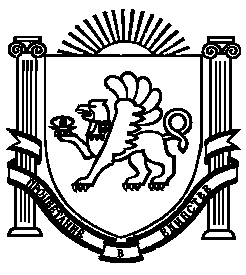 